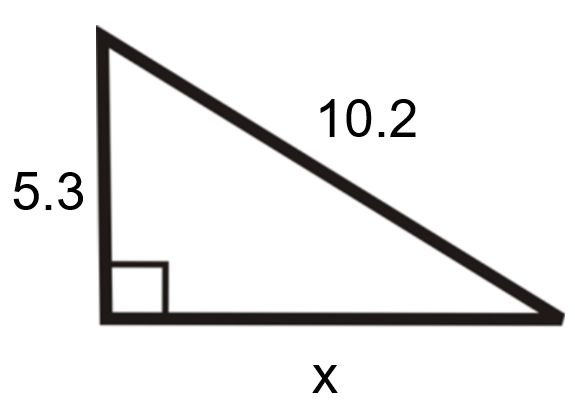 a2 + b2 = c2a2 + (5.3)2 = (10.2)2a2 + 28.09 = 104.04a2 = 75.95a = 8.7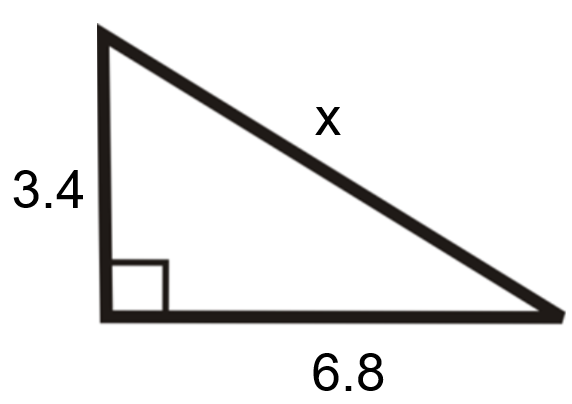 a2 + b2 = c2(3.4)2 + (6.8)2 = c211.56 + 46.24 = c257.8 = c27.6 = c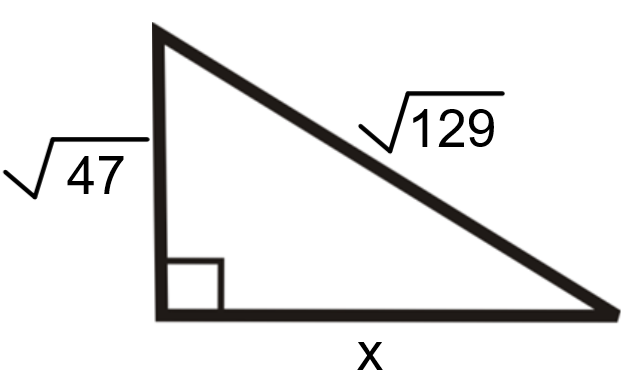 a2 + b2 = c2+ b2 = 47 + b2 = 129b2 = 82b = 9.1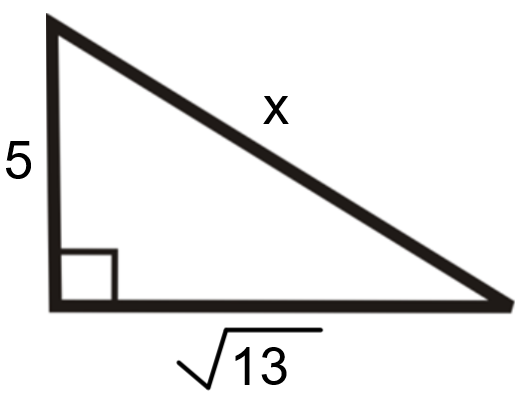 a2 + b2 = c252 + = c225 + 13 = c238 = c26.2 = c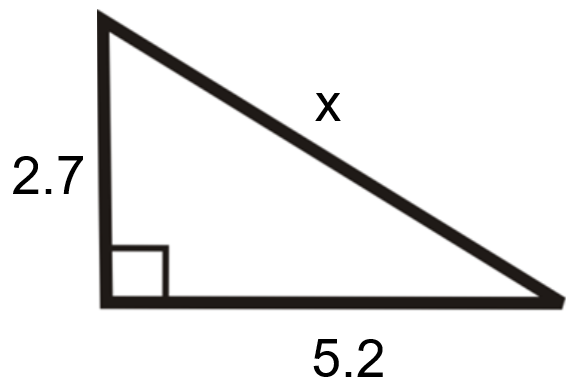 a2 + b2 = c2(2.7)2 + (5.2)2 = c27.29 + 27.04 = c234.33 = c25.9 = c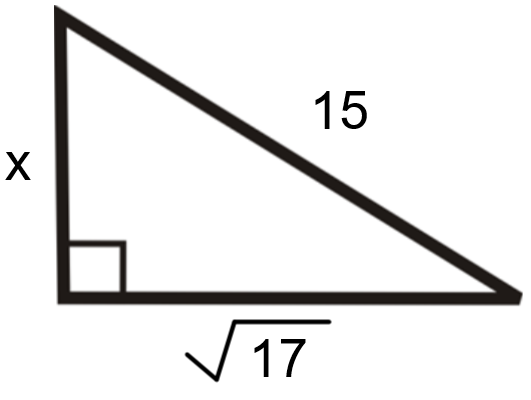 a2 + b2 = c2a2 + = 152a2 + 17 = 225a2 = 208a = 14.4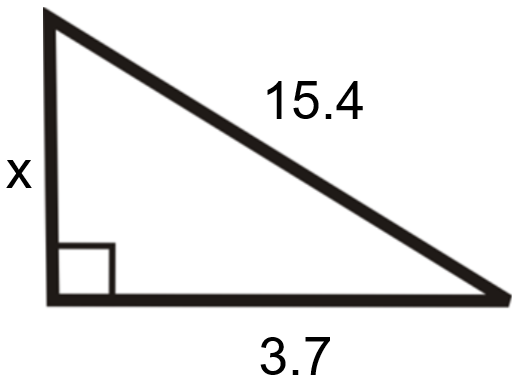 a2 + b2 = c2a2 + (3.7)2 = (15.4)2a2 + 13.69 = 237.16a2 = 223.47a = 14.9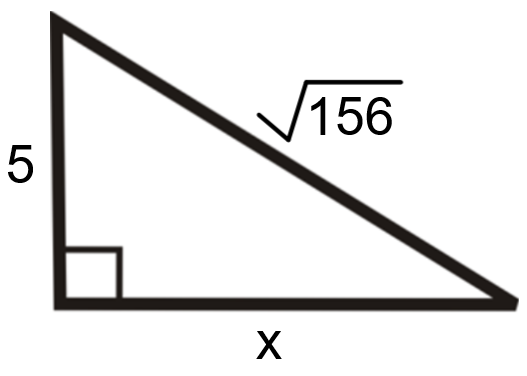 a2 + b2 = c252 + b2 = 25 + b2 = 156b2 = 131b = 11.4